Акция «За достойный труд!»   Ежегодно 7 октября трудящиеся многих стран мира под эгидой Профсоюзов принимают участие в различных мероприятиях, поддерживая требования Профсоюзов о достойном труде - труде с достойной зарплатой и в достойных условиях. В соответствии с постановлением Исполкома ФНПР от 18.09.2020 г. №5-8 «О подготовке и проведении Всероссийской акции профсоюзов в рамках Всемирного дня действий «За достойный труд!» в 2020 году», постановлением президиума Должанской районной организации Профсоюза от 02.10.2020г. №4 «Об участии во Всероссийской акции профсоюзов в рамках Всемирного дня действий «За достойный труд!» в 2020 году».     В  период со 2 по 7 октября  2020 года 13 первичных профсоюзных организаций, активные члены Профсоюза Должанской районной  организации Профсоюза работников образования приняли  участие в ежегодной профсоюзной акции «За достойный труд!, которая прошла  под девизом: «Стране нужны рабочие места: Защитим существующие, создадим новые!» В первичных профсоюзных организациях  прошло  обсуждение Резолюции ФНПР, просмотрено видеообращение Председателя ФНПР Шмакова М. В., проведены собрания трудового коллектива  с присутствием руководителей образовательных организаций – социальных партнеров, в ходе которых  рассмотрены вопросы  выполнения  пунктов коллективных договоров, касающихся трудовых отношений и охраны труда работников, соблюдения санитарно-эпидемиологических  мероприятий.     Общий охват членов профсоюза,  принявших  участие в акции и проголосовавших       за Резолюцию ФНПР составил  276  человек (из них 6 человек  молодежь). 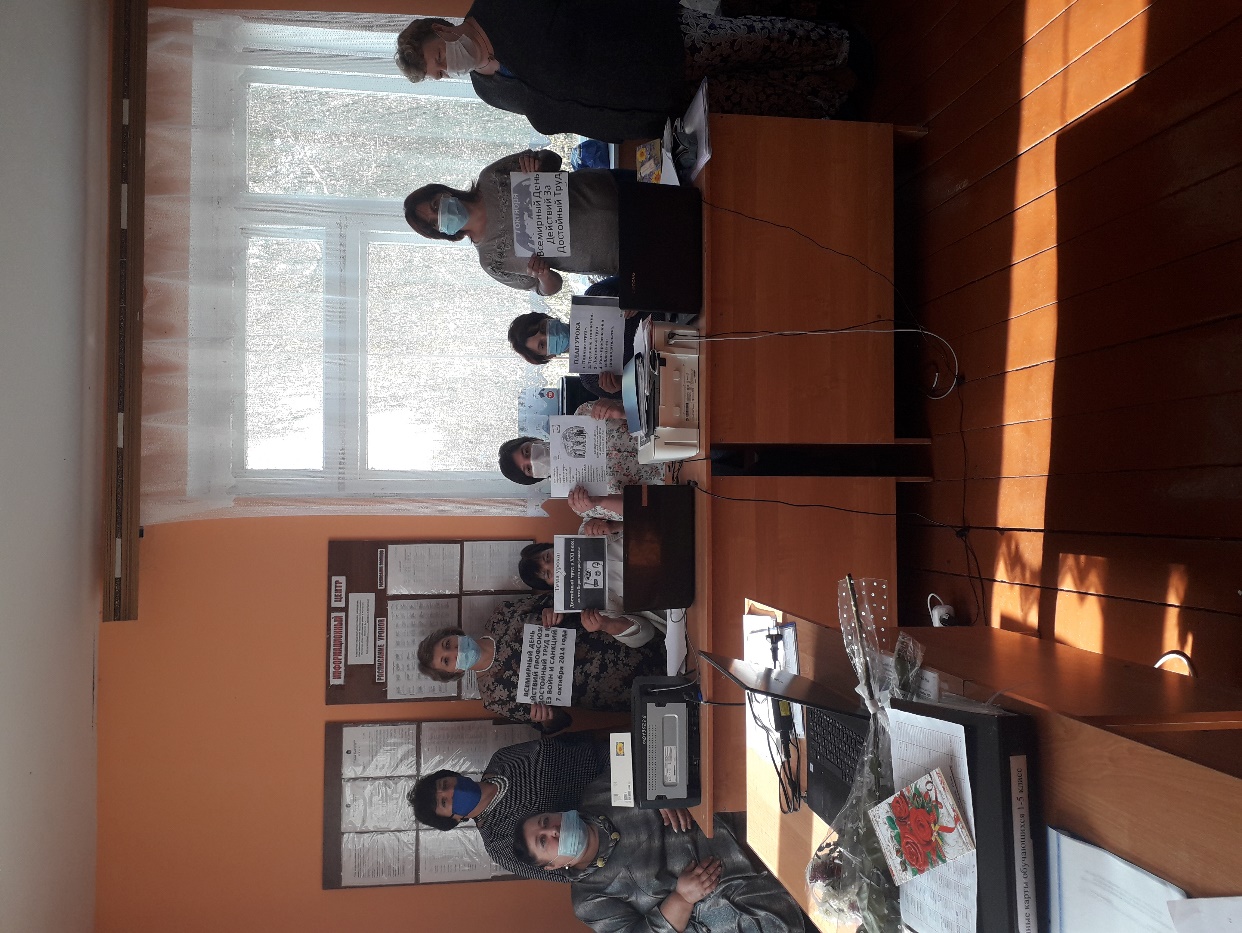 	Собрание трудового коллектива БОУ «Быстринская оош»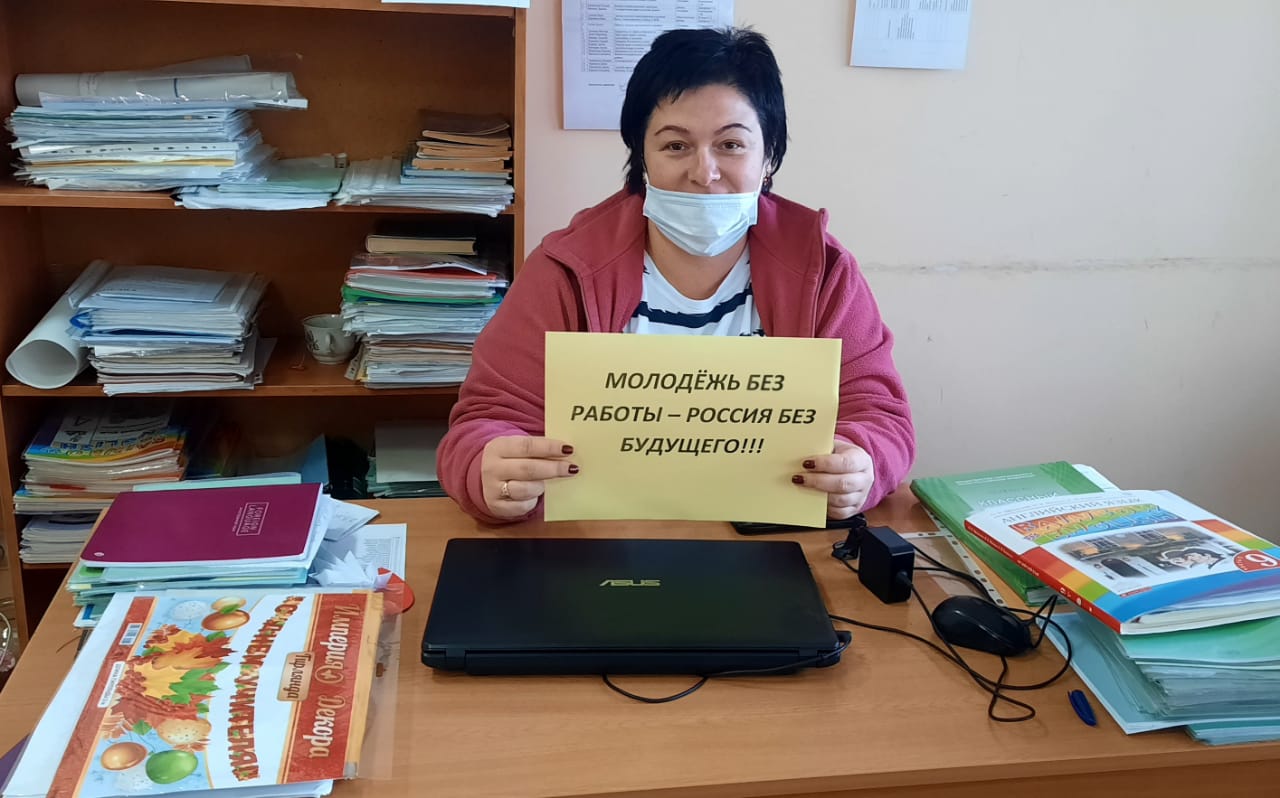 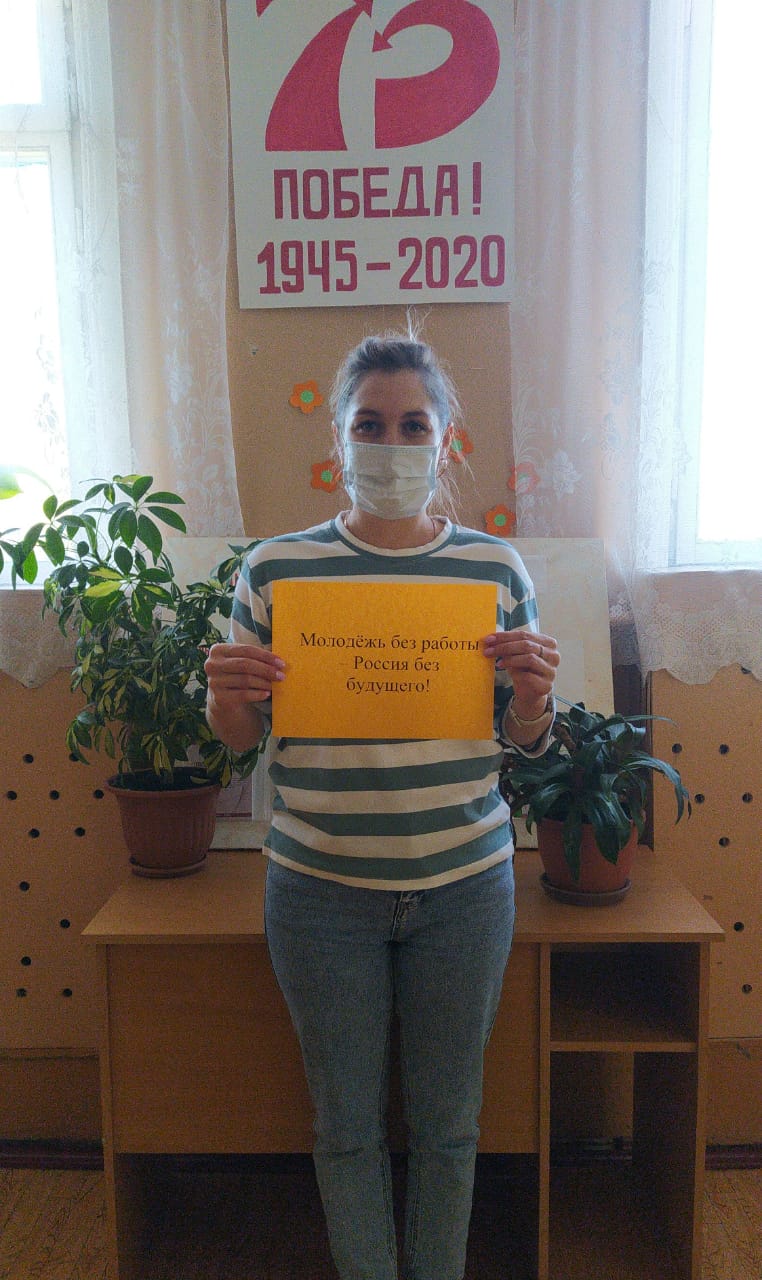 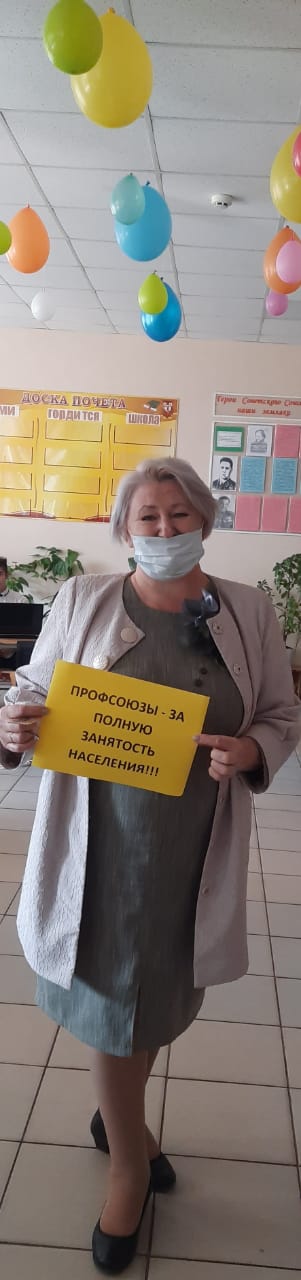 Активные участники акции «За достойный труд!»